Adidas obuwie - na co dzień i nie tylko<strong>Adidas obuwie</strong> - to właśnie po nie sięgamy, aby wzbogacić codzienne stylizacji. Chętnie uprawniamy w nich także sporty. W czym tkwi ich fenomen?Adidas obuwie - dla każdegoPrawdopodobnie wszyscy znają lub przynajmniej kojarzą markę, jaką jest adidas. Zdążyła ona wyrobić sobie imponującą renomę, na co dowodem jest to, że ludzie właśnie nazwą tego brandu nazywają buty sportowe dowolnego producenta. Niezwykłe, prawda? Adidas obuwie to przede wszystkim wygoda, ale również styl, które znajdują zastosowanie w wielu obszarach naszego życia. Nosimy je zarówno na co dzień, jak i trenujemy w nich różnego rodzaju sporty, czy chodzimy po górach. W czym tkwi fenomen tej marki? Dowiedz się tego z naszego dzisiejszego artykułu!Przede wszystkim technologiaJak już wspomnieliśmy Adidas obuwie jest często wybierane przez sportowców. Wynika to z faktu, iż marka ta dba o swoich klientów dostarczając im najwyższej jakości produkty. Nie bez znaczenia są tutaj także technologie, jakie stosują twórcy butów. Świetnie sprawdzają się one na siłowni, boisku piłkarskim, siatkarskim, czy nawet na outdoorowym szlaku biegaczy. Wyposażone w sprawny system wentylacji zapewniają stopom maksymalny komfort.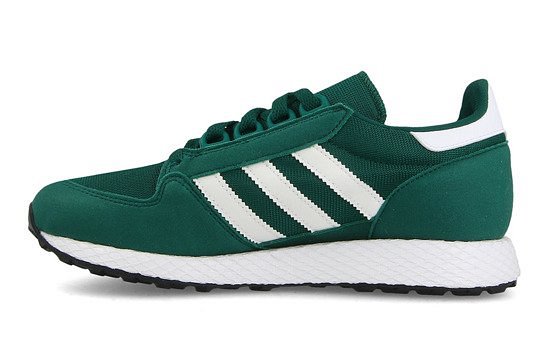 Adidas obuwie dostępne jest w sklepie Yessport. Wybierz coś dla siebie!